Smithycroft Secondary School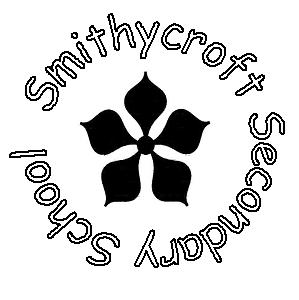 National 5, Higher and Adv. Higher arrangementsSession 2020 – 2021Parent and pupil guideWelcome to the Smithycroft Secondary guide to our new arrangements for pupils studying at National 5, Higher and Advanced Higher levels in session 2020 – 2021.You will be aware that this has been a session like no other and we are keen to support our pupils as far as is possible to minimise the difficulties and disruption they have experienced in order that they can achieve to the very best of their abilities.Contained in this guide are:The overall position from the Scottish Qualifications Authority (SQA) for all schools in Scotland, particularly in regard to National 5 (N5).The Smithycroft Secondary approach to meeting these guidelines.The timings of this session’s Prelim exams, final exams and other significant assessment dates.An N5 subject-by-subject guide to which assessments will be completed by pupils and how their work will contribute to their overall award.A list of useful resources and guides to support pupils.Please do be aware that all information is up-to-date and as accurate as possible but, as you will understand, is still subject to change outwith our control. The SQA guidance states:For session 2020 – 2021 all Higher and all Advanced Higher exams will proceed as normal.The dates of the Higher and Advanced H exam diet have been pushed back, however, to allow for more classroom teaching time. The exam diet dates and timetable are available at www.sqa.org.uk and also on the school website.They begin on Monday May 10th and end on Wednesday June 2nd.For this session ONLY there will be NO N5 exams.Over the course of the year pupils will complete between 2 and 4 pieces of N5 coursework which will be assessed by their class teacher. This work will also be moderated (looked over) by TWO other teachers from another school (this is known as a ‘trio’) and then a grade for each pupil will be submitted by Smithycroft as an estimate to the SQA. The school will keep pupils’ work as evidence of how a grade was decided.Assessment datesThe prelims for Higher and Advanced H pupils runMonday January 11th – Friday January 15thN5 pupils will have an assessment week:Monday February 15th – Friday February 19thThere will be a SECOND assessment week for N5 pupils:Monday March 22nd – Friday March 26thThe very final date for pupils to complete N5 work to be considered towards their final grade has not yet been made clear to us; we should know this on Thursday December 10th.All pupils who are sitting at least one Higher will be entitled to exam leave. Their last day of term will be Wednesday May 5th.The Higher and Advanced Higher exam diet begins on Monday May 10th 2021.We expect that pupils who are sitting only N5 (or N4) will begin their new timetable as S5 pupils on Monday May 10th.Over the following pages are the specifics for each individual subject.Art and Design♦ a question paper ♦ an expressive portfolio ♦ a design portfolioQuestion paperCandidates are required to respond to a question paper which has the same standard and format as an SQA examination question paper. This will take the format of a class test conducted under a high degree of supervision and control.PortfoliosSQA have detailed the minimum amount of work required for each stage of both the expressive and design portfolios.The table below gives guidance on how candidates can submit concise portfolios and still access the full range of marks.BiologyBusiness EducationN5 Admin & ITBusiness EducationN5 Business ManagementChemistryDanceQuestion PaperYou will complete a Question Paper either in class time or as part of the Prelim Diet.  This will replace your final SQA Exam.  The question Paper will comprise three sections;Practical Activity You will be assessed on your creation and presentation of choreography for two people.  Your piece should last between 1 minute 30 seconds and 2 minutes and incorporate all of the principles of choreography. The written review will assess your response and skills used to create your choreography.Performance You will be assessed on a solo performance in one dance style and your ability to combine technical skills and performance skills. DramaCourse assessment will have TWO components totalling 120 marks.The question paper is set by the SQA and will be sat under exam conditions. The class teacher will mark it.The practical performance is usually marked by a visiting assessor from another school – at this point we are not certain who will be marking; it may be class teacher it may be visiting assessor – either way the performance will go ahead.Final grade is awarded according to all marks achieved.EnglishGeographyThe Geography department will use the following 4 main pieces of evidence to generate estimates for National 5 candidates:Question PaperAssessment evidence will be generated for all course content to date. This assessment will replicate, as closely as possible, the traditional National 5 Geography exam.Physical Environments Unit AssessmentThe following topics will be assessed:Glaciated LandscapeCoastal LandscapesWeatherHuman Environments Unit AssessmentThe following topics will be assessed:UrbanRuralPopulationGlobal Issues Unit Assessment The following topics will be assessed:HealthClimate ChangeHealth and Food TechnologyQuestion paper - completed under exam conditions including the following subject content;Nutrients and their functions Current dietary adviceDietary needs of groups and individualsDiet related conditions and diseasesFactors affecting food choice Food product development processAssignment - pupils choose a brief given by SQA. They then conduct research to develop a suitable food product for the brief and justify their choices.  Completed in class time under exam conditions. Other work to support teacher judgement:Homework - targeted homework covering all 3 units; contemporary issues, food for health and food product development.Timed past paper questions - completed in class time under exam conditions. Top 10 quiz every week. HistoryN5 Assignment: The History Department will be using the N5 Assignment as part of the evidence to estimate grades. The Assignment is worth 20 marks in the overall grade and is completed to a very high standard. This part of the evidence, therefore, will be important in contributing to the overall estimate.Pupils are allowed a choice of topic, selecting from those areas already studied in class.Assessment: There will be a formal assessment that will replicate the standards and expectations of the SQA N5 exam. This will involve sitting a question paper which will cover the three contexts and units of work studied in class: Changing Britain 1760 – 1914Germany 1919 – 1939Scotland and the Era of the Great WarAll issues covered in the course will be examined. The question paper will be carried out under exam conditions; unseen and within the appropriate set time.Shorter timed class-based assessments will continue throughout the year. These will be completed within a limited time and will focus on specific skills and knowledge and understanding. These assessments will be used as supporting evidence of skills development and progression.  This will allow the History Department to identify learners’ strengths to support their overall progression and estimated grade.Homework: Targeted, set pieces of homework will be set to allow the History Department to assess on going progression, effort and aptitude of skills development that are necessary to ensure attainment for National 5. These pieces of homework will be used as further supporting evidence.Languages (French & Spanish)MathsModern StudiesAssessment: There will be a formal assessment that will replicate the standards and expectations of the SQA N5 exam. This will involve sitting a question paper which will cover at least one context from three units of work: Democracy in the UKSocial Issues (Crime and the Law)International Issues, World Power: the USAThe exam paper will include three questions that will assess the three distinct skills that normally feature in the exam paper.The question paper will be carried out under exam conditions; “sight unseen” and within the appropriate set time. This N5 exam paper will be provided by the SQA. Timed class assessments: There will be three timed class assessments, each covering one section of the N5 course. These will take place at appropriate intervals throughout the year. The assessments will be completed under exam conditions and will focus on the distinct skills and knowledge and understanding outcomes for each unit. These assessments will be used as supporting evidence of skills development and of appropriate knowledge and understanding of course content.  This will allow the Modern Studies department to make valid and reliable decisions for producing estimated grades.Class assessments will be purchased from a commercial provider.Homework: Homework assignments will be issued throughout the year to support learning and development.MusicThe key evidence required for National 5 Music covers 2 components: Question paperPractical Performance on TWO instrumentsQUESTION PAPER								          Total 40 marksEvidence will be gathered throughout the session in the form of end of topic assessments and class tests that demonstrate aural perception and knowledge and understanding. These will follow the format of SQA question papers.PRACTICAL PERFORMANCE							Total 60 marksCandidates must perform a minimum of two contrasting pieces on each of the selected instruments, or instrument and voice. Performance is a single assessment event. This means that for the full performance on one instrument or voice, evidence has to be gathered in one sitting, replicating the SQA visiting assessment conditions. Pupil performances will be recorded – audio and/or video – and will be assessed internally. Due to current restrictions preventing wind, brass and voice being performed in school, pupils concerned will complete audio/video recordings for assessment on exam day.We plan to run N5 Practical Prelims as per usual – week beginning 7th December - as a practice under exam conditions.  This will also be recorded. Candidates have to perform a minimum of 2 pieces on their first instrument /voice and 1 piece on their second instrument/voice.The Practical Performance Formal exam will take place in in the last week of February.All evidence - written and practical - will be retained for future moderation by SQA and to validate the estimate grades awarded.Both Mrs Milton and Miss McNeill are experienced External Visiting Assessors for SQA so will apply their knowledge and experience to the assessment of all candidates.Physical Education (PE)PortfolioYou will still have to complete your 60 mark portfolio! Although it is not being sent to the SQA for marking, it will be marked internally by Smithycroft PE staff and then checked by teachers from other schools. You will still be completing this, therefore, in class throughout the course of the year.  This should be completed, printed and submitted to your class teacher by the end of March, at the very latest.  An exact date will be given to you nearer the time.Performance You will now only be assessed in one activity. You will choose which activity is your best, based on your experience and skill set.  Your class teacher will help you make this decision and offer expert support and advice.  This will be assessed in class between Feb and March.If you participate/compete in an activity outwith the school curriculum (i.e. a dance group or football team), then please speak with your class teacher soon to find out if you can be assessed in that activity.  PhysicsPractical CookeryQuestion paper completed under exam conditions including the following subject content:Cookery skills and preparation techniques Food safety and hygieneIngredientsSustainabilityCurrent dietary advice CostingEvaluation of products Assignment - pupils will complete a candidate workbook which includes a time plan for 3 recipes. Practical activity - recipes are set by the SQA. Pupils will complete a minimum of 2 dishes which will be marked by the teacher throughout the practical assessment. Photos will be taken as evidence along with marking criteria / instructions. Other work to support teacher judgement.Timed past paper questions.Targeted homework covering topics from cookery skills and processes, understanding and using ingredients and organisational skills.Previous practical exam dishes (photographic evidence of skills and presentation).TechnicalPractical Woodwork - Nat 5Practical activity - Pupils will be given a final practical model to make during class time. This will be assessed and contribute to overall qualification.Mini Projects - These will ensure the pupil has the skill to complete the final project. They will be used to reinforce teacher judgement on estimate.Class test and log books - This will assess the theory of the course which will contribute to around 30% of the overall estimated grade. The class test will be held at the end of the year and the log books will be kept up to date throughout the year. Homework – Homework will become part of our estimate process on areas of that course which will not be assessed by prelim or coursework assessment. No Assessment modifications to National 4 Practical Woodwork.Graphic Communication - Nat 5Coursework Assignment – Pupils will be given a series of tasks to complete within a certain amount of time. The number of tasks compared to previous years has still be decided at this time. This will include both computer-generated and manual skills. Class test – Pupils will be given regular tests at the end of each topic and these will be kept for evidence to support teacher judgement. Prelim/Question paper – An exam style question paper will be issued by the SQA for Graphic communication. This will be delivered nearer the end of the course. Homework – Homework will become part of our estimate process on areas of that course that will not be assessed by prelim or coursework assessment. No Assessment modifications to National 4 Graphic Communication.No changes as of yet for Higher Graphic Comm., apart from the removal of Drawing Standards and protocols from exam paper.Revision guides and SupportAs well as the course work assigned in class and that which is sent home via i-pads on either Teams or Showbie – we would recommend a series of other resources which may well be helpful:BBC Bitesizewww.bbc.co.uk/bitesizerevision notes, exercises, etc.esgoilwww.e-sgoil.com/studysupport2020live online lessons and support – similar to web-based supported studyScholarwww.scholar.hw.ac.ukextended notes and exercises for all subjectsall of the above and much, much more can be accessed via the school websitewww.smithycroft-sec.glasgow.sch.ukand clicking on the ‘Raising Attainment’ tab – there are LOADS of support links there.National 5 Expressive portfolio National 5 Design portfolioCandidates work to a selected theme and submit the following -two investigation studies two development studies final piece — this need not be large scale.   Smaller formats, such as A3 and A4 are acceptable evaluation - Candidates must complete their evaluation on the SQA expressive evaluation template. The evaluation must be attached to the first sheet of the expressive portfolio. Candidates work from a design brief and submit the following -three relevant examples of market research and one other piece of investigation, such as an image of a source of inspiration two to four developments* depending on the design brief design solution evaluation - Candidates must complete their evaluation on the SQA design evaluation template. The evaluation must be attached to the first sheet of the design portfolio. Total marks: 100Total marks: 100Assessment ItemUnits CoveredIndividual SQA Devised National 5 Question PapersUnit 1 – Cell BiologyUnit 2 – Multicellular OrganismsUnit 3 – Life on EarthInternal Assessment – PrelimUnit 1 – Cell BiologyUnit 3 – Life on Earth Internal Class Assessment and Coursework  This occurs throughout the year. Every pupil has the opportunity to sit an assessment at the end of each section. If this evidence is robust enough, then this will be considered to support the above pieces of assessment.Significant Pieces of WorkSignificant Pieces of Work1Class AssessmentsPupils have already attempted an assessment for their spreadsheet unit.  This was completed in October 2020.Pupils will complete an integrated word processing and CIA assessment. Pupils will be given regular short, timed theory questions to evaluate their theory knowledge.  2N5 Prelim Pupils will sit a prelim paper combing their theory knowledge and their spreadsheet skills in a scenario based context.The date of this is to be confirmed.3N5 Prelim 2/Assignment N5 pupil will sit an Assignment that combines their theory knowledge and Word Processing, E-diary, E-mail, Internet and PowerPoint skills in a scenario-based context. The date of this is to be confirmed.Significant Pieces of WorkSignificant Pieces of Work1Class AssessmentsAfter completing the Understanding Business and Marketing units, pupils will complete a unit assessment to evaluate their progress. Pupils will be given regular short, timed theory questions to evaluate their theory knowledge.  2Prelim/ Assessment 1Pupils will be tested on their knowledge of the Understanding Business, Marketing and Operations topics within their first prelim paper. 3Prelim/ Assessment 2Pupils will be tested on their knowledge of all units in the course within a second prelim paper. These units include – Understanding Business, Marketing, Operations, People and Finance. Assessment ItemUnits CoveredIndividual SQA Devised National 5 Question PapersUnit 1 – Changes in Chemical StructureUnit 2 – Nature’s ChemistryUnit 3 – Chemistry in SocietyInternal Assessment – PrelimUnit 1 –Changes in Chemical Structure Unit 2 – Nature’s ChemistryInternal Class Assessment and Coursework  This occurs throughout the year. Every pupil has the opportunity to sit an assessment at the end of each section. If this evidence is robust enough, then this will be considered to support the above pieces of assessment.ComponentMarksScaled MarksDurationComponent 1: Question Paper30201 HourComponent 2: Practical Activity 65451 Minute 30 SecondsComponent 3:Performance35351 Minute 30 Seconds Section 1Evaluation of own work/Personal Performance10 MarksSection 2Knowledge & Understanding of a chosen dance style 10 MarksSection 3Evaluation of a Professional Choreography 10 MarksSection 1Choreography35 MarksSection 2Choreography Review30 MarksSection 1Performance  35 MarksComponent 1Question paper60 marksComponent 2Performance60 marksPreparation essay10 marksPractical performance50 marksReading for Understanding, Analysis and EvaluationAnswering questions on an unseen non-fiction passage (1 hour)Scottish textAnswering questions on a Norman MacCaig poem you have studied this year (45 mins)Comparing the poem to other MacCaig texts Critical EssayCompleting a timed critical essay (45 min) on a text you have studied this year. Choose from: ‘The Godfather’‘Father and Son'‘A Hanging’WritingCompleting either a BROADLY CREATIVE or BROADLY DISCURSIVE essay (1300 words max) BROADLY CREATIVE – choice of PERSONAL or IMAGINATIVE BROADLY DISCURSIVE – choice from PERSUASIVE, ARGUMENTATIVE or REPORTIn addition to the above:Pupils will complete practice assessments (including some timed) throughout the year to monitor progressPupils will only be assessed when the Learning and Teaching of particular topics & units is completeThe following pieces of evidence are no longer required for session 2020-21: Performance: Spoken Language Unit (An Individual /Group Talk)A second Portfolio Writing Piece.Skill Raw marks overall weightingComponent 1 Reading 30 25%Component 2Writing – job application 20 (scaled up to 30) 25%Component 3Listening 20 (scaled up to 30)25%Component 5Performance /talking 30 25%Date Component details venue SQA Req Supevidence Nov  2020Assignment Writing task Pupils are given title with suggested bullet points to cover on a topic they have already covered. Pupils write in Target Language between 120-180 words. First draft is corrected using making code and pupils have an opportunity to redraft the work.  class time  √Nov 2020 Unit assessment  Listening Source: SQA Secure material understand detailed spoken language in the Target Language and extract the key informationclass time  √Dec  2020 Unit assessment Reading Source: SQA Secure materialunderstanding detailed written language and extracting the main points and details of a textclass time  √Jan –Feb 2021 Prelims Reading Writing Listening Source: Centrally produced material from Glasgow QIO Reading : 3 different texts,  understanding detailed written language and extracting the main points and details of a text Listening: 2 different conversations, understand detailed spoken language in the Target Language and extract the key informationWriting: Pre-prepared bullet points for job application, 2 additional surprise bullet points.  Exam conditions in hall/ classroom √March  2021Performance Talking Pupils prepare 1 minute presentation on topic of choicefollowed by 5-7 minute follow up conversation in Target Language on remaining topics Exam conditions√April/May 2021 Reading Writing Listening Source: SQA Produced Material Reading : 3 different texts,  understanding detailed written language and extracting the main points and details of a text Listening: 2 different conversations, understand detailed spoken language in the Target Language and extract the key informationWriting: Pre-prepared bullet points for job application, 2 additional surprise bullet points.  Exam conditions in hall/ classroom√AssessmentDescriptionDateFa3084Pupils will complete two papers which combine to give an overall grade. Paper 1 will be completed without the aid of a calculator. Paper 2 will be completed with the aid of a calculator.TBCAssessment 2Pupils will complete two papers which combine to give an overall grade. Paper 1 will be completed without the aid of a calculator. Paper 2 will be completed with the aid of a calculator.TBCClass TestsPupils will complete end of block assessments throughout the year. These will provide evidence of ability throughout the course.OngoingComponentMarksQuestion Paper40Performance60RequirementRequirementDuration across both instruments, or one instrument and voice6 minutes – 6 minutes 30 secondsMinimum performance time on one instrument or voice1 minute 30 secondsComponentMarksScaled MarksDurationComponent 1: Portfolio 6050Completed by the end of MarchComponent 2: Performance6050Assessment in 1 ActivityAssessment ItemUnits CoveredIndividual SQA Devised National 5 Question PapersUnit 1 – Electricity and Energy Unit 2 – Waves and Radiation Unit 3 – Dynamics and Space Internal Assessment – PrelimUnit 1 – Electricity and EnergyUnit 3 – Dynamics and Space Internal Class Assessment and Coursework  This occurs throughout the year. Every pupil has the opportunity to sit assessments in each unit. If this evidence is robust enough, then this will be considered to support the above pieces of assessment